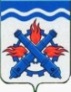 РОССИЙСКАЯ ФЕДЕРАЦИЯДУМА ГОРОДСКОГО ОКРУГА ВЕРХНЯЯ ТУРАШЕСТОЙ СОЗЫВДевятнадцатое заседаниеРЕШЕНИЕ №  59	17 сентября 2020 годаг. Верхняя ТураОб утверждении состава согласительной комиссии по наказам избирателейВ соответствии с пунктом 3.4. Положения «Об организации работы с наказами избирателей депутатам Думы Городского округа Верхняя Тура», утвержденного Решением Думы Городского округа Верхняя Тура от 20.02.2020 года № 7, руководствуясь Федеральным законом от 6 октября 2003 года № 131-ФЗ «Об общих принципах организации местного самоуправления в Российской Федерации», Уставом Городского округа Верхняя Тура, учитывая заключение комиссии по местному самоуправлению и социальной политике от 10.09.2020 года № 32,ДУМА ГОРОДСКОГО ОКРУГА ВЕРХНЯЯ ТУРА РЕШИЛА:1. Утвердить персональный состав согласительной комиссии:Мусагитов Ильсур Габтуллбарович – председатель Думы Городского округа Верхняя Тура;Булыгин Вячеслав Сергеевич – депутат Думы, член постоянной депутатской комиссии по местному самоуправлению и социальной политике;Зимин Вадим Александрович – депутат Думы, член постоянной депутатской комиссии по экономической политике и муниципальной собственности;Козьменко Иван Сергеевич – депутат Думы, член постоянной депутатской комиссии по городскому хозяйству;Дементьева Эльвира Рашитовна – первый заместитель главы администрации Городского округа Верхняя Тура;Аверкиева Ирина Михайловна – заместитель главы администрации Городского округа Верхняя Тура;Пошеева Елена Александровна – главный специалист Думы Городского округа Верхняя Тура.	2. Настоящее решение вступает в силу после его официального опубликования.	3. Опубликовать настоящее решение в муниципальном вестнике «Администрация Городского округа Верхняя Тура» и разместить на официальном сайте Городского округа Верхняя Тура.Председатель ДумыГородского округа Верхняя Тура    Глава Городского округа       Верхняя Тура________________ И.Г. Мусагитов         _______________ И.С. Веснин